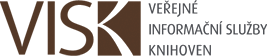 Ministerstvo kulturyOdbor umění, literatury, knihoven,kulturních a kreativních průmyslův souladu se zákonem č. 218/2000 Sb., o rozpočtových pravidlech a o změně některých souvisejících zákonů (rozpočtová pravidla), ve znění pozdějších předpisů, nařízením vlády č. 288/2002 Sb., kterým se stanoví pravidla poskytování dotací na podporu knihoven, ve znění pozdějších předpisů, s přihlédnutím k Zásadám vlády pro poskytování dotací ze státního rozpočtu České republiky nestátním neziskovým organizacím ústředními orgány státní správy, schválenými usnesením vlády ze dne 1. 6. 2020 č. 591vyhlašuje pro rok 2022výzvu k podávání žádostíve výběrovém dotačním řízení v programuVEŘEJNÉ INFORMAČNÍ SLUŽBY KNIHOVENPODPROGRAM Č. 7Národní program digitalizace a dlouhodobé archivace dokumentů ohrožených degradací kyselého papíru KRAMERIUSna poskytnutí dotací proprovozovatele knihoven evidovaných dle zákona č. 257/2001 Sb.,
o knihovnách a podmínkách provozování veřejných knihovnických
a informačních služeb (knihovní zákon), ve znění pozdějších předpisů,a dále pro spolky a zájmová sdružení právnických osob podle zákona
č. 89/2012 Sb., občanský zákoník, ve znění pozdějších předpisů, jejichž hlavním účelem je knihovnická a informační činnost či jejich podporaZÁKLADNÍ CÍLE PODPROGRAMU VISK 7:V souladu s Koncepcí rozvoje knihoven v ČR na léta 2021 až 2027 s výhledem do roku 2030 je základním cílem národního programu Kramerius ochrana a zpřístupnění bohemikálních dokumentů tištěných na kyselém papíru, jejichž existence je ohrožena rozpadem (křehnutím) papírového nosiče. Špatný fyzický stav především starších novin a časopisů v současné době výrazně omezuje využívání této součásti národního kulturního bohatství, u převážné části titulů znemožňuje meziknihovní výpůjční službu, znesnadňuje zhotovování kopií pro uživatele, zkracuje jejich životnost a zhoršuje možnosti uchování takto poškozených dokumentů pro budoucnost. Mezi další cíle programu patří i podpora ochranného reformátování dalších knihovních dokumentů, které jsou významné pro zachování našeho kulturního dědictví. Jde zejména o záchranu zvukových dokumentů, jejichž dostupnost je omezena nejen degradací fyzických nosičů, na kterých jsou zaznamenány, ale i zastaráváním a nefunkčností přehrávacích zařízení.Podporované aktivity1) Digitalizace ohrožených bohemikálních dokumentůSmyslem aktivity je digitalizace originálních tištěných novodobých dokumentů za účelem jejich ochrany a zpřístupnění širokému spektru uživatelů v rámci sítě českých knihoven. Do projektů digitalizace lze zahrnout primárně bohemikální dokumenty (periodika, monografie, mapy a hudebniny) a výjimečně také obsahová bohemika vydaná v zahraničí nebo nebohemikální dokumenty, které byly součástí významných sbírek, případně nesou důležité individuální znaky exempláře. Při realizaci projektu je nutné dodržovat základní standardy definované projektem Národní digitální knihovny, a to jak pro oblast archivace, tak i pro zpřístupnění dokumentů.Obecná pravidlaDigitalizovat je možné pouze podle standardů a formátů používaných Národní digitální knihovnou v platné verzi aktuální ke dni podání projektu (případně v nejnovější verzi platné v době realizace projektu). Tato specifikace je vyvěšena na webu https://standardy.ndk.cz/ Aktuálně platná specifikace pro digitalizaci periodik a monografií je k dispozici na: https://https://standardy.ndk.cz/ndk/standardy-digitalizace.Evidence dat před zahájením projektuProjekt musí obsahovat:seznam všech dokumentů navržených k reformátování s minimálním bibliografickým popisem (signatura, titul periodika/ autor - název, provenience, datace, počet stran) a údajem o vlastnictví originálního dokumentu, zpracovaný formou přílohy,zdůvodnění návrhu na digitalizaci dokumentů (jde o regionální dokumenty/ periodika, uvést stupeň poškození originálu, frekvence výpůjček, unikátnost) včetně informace o tom, zda žadatel bude schopen zajistit kompletnost dokumentů (např. výpůjčkami z dalších institucí),doložení celostátního využití dokumentů, celospolečenského významu nebo návaznosti na digitalizaci titulu z předchozích let, je-li dotace požadována na digitalizaci novodobých dokumentů z 80. a 90. let 20. století,u projektů pokračujících z předchozích let předpokládané trvání projektu (kolik dokumentů nebo ročníků ještě zbývá digitalizovat),vyplněnou tabulku, která bude specifikovat formát digitalizovaných titulů a úroveň zpracování metadat,popis způsobu zpřístupňování digitalizovaných kopií,v případě, že navržený dokument bude kompletován s využitím fondů mimo žadatele, také smlouvu o zápůjčce, smlouvu o smlouvě budoucí či písemné vyjádření instituce, jež daný dokument ke kompletaci poskytne,v případě využití vlastního digitalizačního pracoviště také tabulku pro kalkulaci vnitřních nákladů, která je dostupná na adrese: http://kramerius-info.nkp.cz/index.php/dokumentace/dokumentace-pro-rok-2022/Žadatel o dotaci prověří, zda dokumenty nebyly již digitalizovány nebo zda se nepřipravuje jejich digitalizace. K tomu se zavazuje využít webovou službu Registr digitalizace (www.registrdigitalizace.cz), která slouží pro evidenci digitalizovaných dokumentů a sledování procesu jejich zpracování, a také dostupné zahraniční databáze. V případě, že dokument je v zahraničních bázích volně k dispozici, zdůvodní žadatel potřebu digitalizace prostřednictvím dotačního podprogramu VISK 7. Dokumenty vybrané pro digitalizaci žadatel zaeviduje v Registru digitalizace ještě před vlastním zahájením realizace projektu jako plánované na digitalizaci s příznakem podprogramu VISK 7. Tituly, které nebudou tuto podmínku splňovat, nebudou v rámci VISK 7 podpořeny. V průběhu realizace je příjemce dotace povinen aktualizovat údaje o stavu zpracování digitalizovaných dokumentů a po ukončení procesu digitalizace je povinen změnit jejich status na „Dokončeno“.Pokud příjemce dotace požaduje dodatečnou změnu v seznamu dokumentů schválených k reformátování, postupuje stejným způsobem – prověří, zda dokumenty již nebyly digitalizovány nebo zda se jejich digitalizace nepřipravuje, a je povinen tyto další dokumenty neprodleně zapsat v Registru digitalizace.Příjemce dotace musí v záznamu dokumentů digitalizovaných v rámci projektu uvést tyto identifikátory:platná čísla České národní bibliografieURN:NBNu periodických dokumentů číslo ISSN (pokud u starších periodických dokumentů dosud nebylo ISSN přiděleno, musí zajistit jeho přidělení u České národní agentury ISSN při Národní technické knihovně). Pokud v době podání žádosti o poskytnutí dotace není číslo ISSN ještě přiděleno, žadatel doloží, že požádal o přidělení příslušnou agenturu.Příjemce dotace musí také uvést siglu instituce; pokud dosud nebyla přidělena, musí o ni zažádat prostřednictvím Národní knihovny ČR. Zmíněné údaje, které slouží k jednoznačné identifikaci digitálních dokumentů a jejich součástí, příjemce dotace poskytne subjektu provádějícímu digitalizaci a pracovišti Odboru správy fondů NK ČR. Data digitalizovaná prostřednictvím dotačního podprogramu VISK 7 budou po předání do Národní knihovny ČR součástí aktuálního řešení zpřístupnění digitálních dokumentů (za dodržení všech pravidel tohoto systému zpřístupnění, včetně systému zpřístupnění děl nedostupných na trhu). Doporučuje se, aby výpůjčky dokumentů mezi institucemi za účelem kompletace titulu pro potřeby digitalizace byly realizovány na základě uzavřené smlouvy o zápůjčce včetně pojištění. Náklady na pojistné je možné zahrnout do finanční spoluúčasti na projektu. Pokud žadatel o dotaci požaduje zápůjčku z Národní knihovny ČR, osloví kontaktní osobu ještě před podáním žádosti o poskytnutí dotace. Jestliže se požadované dokumenty nacházejí v Poškozeném fondu, ve Fondu 19. století, Konzervačních fondech Hostivař a v Národním konzervačním fondu, vyhrazuje si NK ČR možnost dokumenty nezapůjčit.V rámci aktivity lze do finanční spoluúčasti uplatnit také náklady na pořízení digitální knihovny odlišné od systému Kramerius, která však musí splňovat požadavek otevřenosti přes centrální API rozhraní pro sklízení dat (další informace - viz podporovaná aktivita ad 2) zadávací dokumentace).Pravidla digitalizacePři realizaci projektu budou respektovány požadavky na standardizaci digitálních kopií (https://standardy.ndk.cz/ndk/standardy-digitalizace). Digitalizace může být realizována externím dodavatelem či na vlastním digitalizačním pracovišti.Pokud digitalizace dokumentů bude probíhat na vlastním pracovišti příjemce, je třeba interní náklady náležitě popsat v tabulce zveřejněné na http://kramerius-info.nkp.cz/index.php/dokumentace/dokumentace-pro-rok-2022/ a přiložit k žádosti o poskytnutí dotace. Žadatel je povinen přesně zkalkulovat interní náklady na vlastní digitalizaci, včetně podílu mzdových nákladů atd.Pokud bude projekt realizován prostřednictvím dodavatelské firmy, příjemce dotace uzavře s dodavatelskou firmou smlouvu a předá dokumenty ke zpracování s dostatečným předstihem, aby dodavatel byl schopen realizovat zakázku v předepsaném termínu. Za kompletnost, správnost a úplnost dat ručí příjemce dotace.Pro oba výše uvedené postupy realizace digitalizace platí, že pokud vytvořené dokumenty po kontrole pracovníky Národní knihovny ČR nebudou validní vůči příslušné verzi standardu platné k datu podání žádosti, musí příjemce dotace zabezpečit vytvoření korektních dat (včetně reklamace u dodavatele).Pravidla pro předání dat do Národní knihovny ČRReformátování dokumentů v rámci podprogramu VISK 7 tvoří ucelený systém, v jehož rámci Národní knihovna ČR zajišťuje archivaci zdrojových digitálních dokumentů. Příjemci dotace z podprogramu VISK 7 jsou povinni předat do Národní knihovny ČR 1 kopii kompletního reformátovaného dokumentu (včetně metadat) podle platných standardů v podobě PSP balíčku. PSP balíček obsahuje obrazové soubory určené pro archivaci, obrazové soubory pro zpřístupnění a doprovodná metadata (vše podle platných standardů NDK). Uvedené kopie digitalizovaných dokumentů budou využívány pro dlouhodobou archivaci, zpřístupnění a pro případnou obnovu dat pomocí replikace. Při importu zhotovených digitálních dokumentů na LTP úložiště budou dokumenty validovány. Náklady na migraci starších dat lze zahrnout do finanční spoluúčasti na projektu. Příjemce dotace se zavazuje při dodání dat do Národní knihovny ČR respektovat pokyny Odboru digitálních fondů NK ČR pro předávání digitalizovaných dokumentů, které jsou dostupné na níže uvedené webové adrese. Zároveň je příjemce dotace povinen sdělit Odboru digitálních fondů NK ČR odhadovanou velikost vytvářených dat, a to bez zbytečného odkladu, jakmile mu tyto informace budou známy. Při předání dat předloží dle instrukcí řádně vyplněný Předávací protokol pro předání digitálních dat do Národní knihovny ČR. Po kontrole dat Odborem digitálních fondů NK ČR bude příjemci dotace vystaven Akceptační protokol o převzetí digitálních dat do Národní knihovny ČR.Doporučení pro archivaci datArchivní kopie digitalizovaných dokumentů vytvořených v rámci podprogramu VISK 7 se považují za součást národního kulturního dědictví a zůstávají v majetku institucí, které obdržely dotaci a které vlastní originál daného titulu. Příjemce dotace musí zajistit uchování vytvořených dat samostatně, s nejvyšší možnou péčí, a to bez ohledu na předání dat do Národní knihovny ČR. Základní pokyny pro uložení digitálního obsahu jsou předmětem Doporučení pro uchovávání dat pořízených v programu VISK 7 a jsou dostupné na: http://kramerius-info.nkp.cz/index.php/cinnosti-ve-visk-7/ochranne-reformatovani-ohrozenych-bohemikalnich-dokumentu/.Odkazy na povinné standardy a relevantní dokumenty:Standardy digitalizace:https://standardy.ndk.cz/ndk/standardy-digitalizaceVzorové PSP balíčky dat a platné definice metadatových standardů:https://standardy.ndk.cz/ndk/standardy-digitalizace/metadataDoporučení Národní knihovny ČR pro oblast uchování dat:http://kramerius-info.nkp.cz/index.php/cinnosti-ve-visk-7/ochranne-reformatovani-ohrozenych-bohemikalnich-dokumentu/ Informace k předávání dat do Národní knihovny ČR, předávací protokol, akceptační protokol:http://kramerius-info.nkp.cz/index.php/cinnosti-ve-visk-7/ochranne-reformatovani-ohrozenych-bohemikalnich-dokumentu/informace-k-predavani-digitalnich-dat-do-nk-cr/Kontakty:Konzultace pro oblast uložení a zpřístupnění digitálního obsahu: Odbor digitálních fondů NK ČR, Mgr. Jan Bilwachs (Jan.Bilwachs@nkp.cz).Konzultace ke kalkulaci nákladů projektu a k výpůjčkám originálních dokumentů mezi institucemi za účelem kompletace titulu: Mgr. Michaela Bežová (Michaela.Bezova@nkp.cz)Informace o standardech NDK: Bc. Václav Jiroušek (vaclav.jirousek@nkp.cz)2) Instalace nové verze Systému Kramerius (verze 5.0 či vyšší)Cílem je zabezpečit koncovým uživatelům adekvátní přístup k novodobým digitalizovaným dokumentům prostřednictvím digitální knihovny Kramerius. Knihovny v rámci instalace tohoto systému mohou využívat dalších výhod vyplývajících z jeho dlouhodobého vývoje na území České republiky (např. zapojení do komunity uživatelů systému Kramerius, která spolupracuje při řešení běžných záležitostí ohledně chodu systému, do budoucna možnost propojení do České digitální knihovny). Instalace nové verze digitální knihovny Kramerius je v rámci podprogramu VISK 7 podporována zejména s ohledem na agregaci dat do centrálních služeb a portálů, například s Centrálním portálem knihoven či Českou digitální knihovnou. V rámci spoluúčasti lze zvážit i možnost prezentace digitálního obsahu jiným způsobem, nicméně je nutné zajistit, aby vystavená data bylo možné sklízet do těchto centrálních služeb a řešení.Obecná pravidlaV rámci projektu lze čerpat náklady na instalaci systému Kramerius ve verzi 5.0 či vyšší formou neinvestičních nákladů. Dotaci nelze žádat na nákup výpočetní techniky a serverové infrastruktury pro zpřístupňování digitalizovaných dokumentů, ani na zabezpečení formátových migrací dříve vytvořených dat. Tyto činnosti lze však vykázat jako spoluúčast příjemce dotace.Odkazy na povinné standardy a relevantní dokumenty:Vývojová stránka digitální knihovny Kramerius: https://github.com/ceskaexpedice/krameriusMailový kontakt do diskuzní skupiny Kramerius: kramerius-bounces@lib.cas.czČeská digitální knihovna: https://www.czechdigitallibrary.cz/Registr instancí systému Kramerius: https://registrkrameriu.mzk.cz/Kontakty:Vývoj nástroje Kramerius a ČDK: Ing. Martin Lhoták (lhotak@knav.cz)3) Podpora instalace a implementace softwarových nástrojů pro zajištění dlouhodobé archivace digitálního obsahu včetně školení odborného personálu, vytváření a modifikace balíčků vhodných pro dlouhodobé ukládání digitálního obsahuDlouhodobá ochrana digitálních dokumentů, respektive zajištění procesů tzv. long-term preservation je nezbytnou součástí činností každé paměťové instituce provádějící digitalizaci nebo vytvářející sbírky digitálních dokumentů v jakékoli podobě. Její podcenění může vést ke značným až nenahraditelných ztrátám finančních prostředků a lidských sil již vynaložených na proces digitalizace a ovlivnit uchování národního bohemikálního kulturního dědictví v digitální podobě. Podpora této aktivity přímo navazuje na činnosti, které jsou již dlouhou dobu pilíři podprogramu VISK 7, tedy digitalizace novodobých fondů a zvukových dokumentů, ohrožených degradací svého nosiče včetně jejich kompletace a reformátování v ucelených řadách a následně zpřístupnění digitálního obsahu prostřednictvím digitální knihovny Kramerius.Podrobnější informace k problematice dlouhodobého uchování digitálních dokumentů poskytují například weby https://standardy.ndk.cz/ndk/archivace či https://ltp-portal.mzk.cz/ a https://novyfonograf.cz/vystupy-projektu/standardy/Obecná pravidla:Dotace se poskytuje výhradně na následující aktivity:Instalace a zprovoznění softwarových nástrojů pro zajištění dlouhodobého uchování digitálních dokumentů, včetně zaškolení pracovníků. Tyto softwarové nástroje musí splňovat základní požadavky na logickou a bitovou ochranu digitálního obsahu, klíčové normy archivace digitálního obsahu (např. požadavky modelu OAIS) a další mandatorní požadavky podle níže uvedených národních standardů. Je možné využít existující komerční řešení, z dotace lze však hradit pouze podporu instalace a zprovoznění nástrojů pro LTP archivaci dat; nelze hradit licenci a každoroční provozní náklady. Lze také žádat o dotaci na řešení na bázi open-source (např. ARCLib, případně další obdobné softwarové řešení), přičemž nelze dotaci žádat na zajištění standardních provozních nákladů či návazné hardwarové infrastruktury. Cena školení nesmí přesáhnout standardní cenu obdobných školení na komerčním trhu.Podpora školení odborného personálu zabezpečujícího migrace dat a procesy dlouhodobé archivace. Toto školení musí být provedeno akreditovanými lektory či odborníky v oblasti dlouhodobé archivace, kteří své znalosti prokáží minimálně tříletou praxí v oboru (bude doloženo profesním životopisem ověřeným podpisem a razítkem statutárního či pověřeného zástupce instituce, v níž lektor/ odborník působí). Uvedený lektor či odborník může pracovat i pro zahraniční instituci. Aktivitu je možné koncipovat i jako školení k nainstalovanému softwaru, kdy bude zajištěno externím subjektem, který instalaci prováděl či provádí. Cena školení nesmí přesáhnout standardní cenu obdobných školení na komerčním trhu.Vytváření a modifikace archivačních balíčků dle stávajících standardů ze starších digitalizačních aktivit, zejména konverze dat z formátů digitalizací využívaných pro Krameria 3 (původní DTD xml schema) a digitalizaci historických dokumentů. Výsledné balíčky musí být sestaveny v souladu se specifikacemi Národní knihovny ČR dle standardů Národní digitální knihovny, platnými v době podání projektu či novějšími. Připouští se konverze těchto dat jak dodavatelskou firmou, tak prostřednictvím interního pracoviště žadatele. Při výběru dat ke konverzi je třeba konzultovat s pracovišti Národní knihovny ČR, zdali takto zvolené tituly, respektive datové balíčky nebyly již konvertovány v rámci jejich pracovišť. Příjemce dotace je povinen předat modernizované balíčky dat kromě bezpečného a dlouhodobého uložení v rámci své instituce do Národní knihovny ČR. Pro jejich uložení, zpřístupnění a možné další konverze v rámci LTP úložiště platí tyto podmínky:Příjemce dotace z podprogramu VISK 7 je povinen předat do Národní knihovny ČR 1 kopii kompletního datového souboru podle platných standardů v podobě PSP balíčku.PSP balíček obsahuje obrazové soubory určené pro archivaci, obrazové soubory pro zpřístupnění a doprovodná metadata, včetně znovu vygenerovaných OCR souborů ve formátu ALTOxml (vše podle platných standardů NDK). Uvedené kopie digitalizovaných dokumentů budou využívány pro dlouhodobou archivaci a pro případnou obnovu dat pomocí replikace.Při importu zhotovených digitálních dokumentů na LTP úložiště NK budou dokumenty validovány.Příjemce dotace se zavazuje při dodání dat do Národní knihovny ČR respektovat pokyny Odboru digitálních fondů NK ČR pro předávání digitalizovaných dokumentů, které jsou dostupné na níže uvedené webové adrese. Zároveň je příjemce dotace povinen sdělit Odboru digitálních fondů NK ČR odhadovanou velikost vytvářených dat, a to bez zbytečného odkladu.Příjemce dotace při předání dat Národní knihovně ČR předloží dle instrukcí vyplněný Předávací protokol pro předání digitálních dat. Jeho forma je uvedena u podporované aktivity 1) Digitalizace ohrožených bohemikálních dokumentů.Po kontrole dat Odborem digitálních fondů NK ČR je příjemci dotace vystaven Akceptační protokol o převzetí digitálních dat do Národní knihovny ČR.V rámci projektu lze žádat o jednu nebo všechny uvedené aktivity. Dotaci nelze žádat na nákup hardwarové infrastruktury, softwarové licence, ani využití cloudových řešení. Výjimkou jsou licence na vznik aktuálních OCR souborů v případě nutnosti provedení nového OCR u dat, která procházejí procesy konverze ze starších standardů digitalizace do aktuálních, například doplnění chybějících ALTOxml souborů u dat, kde byly vytvořeny jen txt soubory. V takovém případě musí být součástí projektu řádné zdůvodnění potřebnosti vytvoření nových OCR souborů a dále žadatel musí na příkladu dat doložit vhodnost zvoleného OCR řešení, například % úspěšnosti rozpoznání finálního souboru.Uchazeč formou čestného prohlášení potvrdí, že do budoucna zváží certifikaci předloženého řešení v souladu s doporučeními Národní knihovny ČR nebo dle parametrů zveřejněným na odkazech:ČSN ISO 16363,CoreTrustSeal (viz https://www.coretrustseal.org/)DIN 31644 (NESTOR; https://files.dnb.de/nestor/materialien/nestor_mat_17_cs.pdf)Odkazy na povinné standardy a relevantní dokumenty:Základní pokyny pro uložení digitálního obsahu jsou předmětem Doporučení pro uchovávání dat pořízených v podprogramu VISK 7 a jsou dostupné na http://kramerius-info.nkp.cz/index.php/cinnosti-ve-visk-7/ochranne-reformatovani-ohrozenych-bohemikalnich-dokumentu/.Další informační zdroje:https://ltp-portal.mzk.cz/digital-preservation/normyhttps://standardy.ndk.cz/ndk/archivaceMetodika logické ochrany digitálních dat: http://www.nusl.cz/ntk/nusl-371612Metodika bitové ochrany digitálních dat. http://www.nusl.cz/ntk/nusl-393240ČSN ISO 16363 – Systémy pro přenos dat a informací z kosmického prostoru - Audit a certifikace důvěryhodných digitálních úložišťČSN ISO 14721 – Systémy pro přenos dat a informací z kosmického prostoru - Otevřený archivační informační systém - Referenční modelhttps://www.coretrustseal.org/CUBR, Ladislav, Natalie OSTRÁKOVÁ a Pavlína KOČIŠOVÁ. Metodika pro tvorbu balíčků SIP se zaměřením na digitalizáty tištěných dokumentů. Praha: Národní knihovna ČR, 2019, 91 s. Dostupné také z: http://www.nusl.cz/ntk/nusl-432324VAŠEK, Zdeněk, CUBR Ladislav a kol. Metodika pro přidělování a správu životního cyklu unikátních perzistentních identifikátorů digitálních dokumentů podle standardu URN:NBN. Verze 2.0. Praha: Národní knihovna ČR, 2018, 87 s. Dostupné také z: https://resolver.nkp.cz/urn:nbn:cz:nk-0027gjVzorové PSP balíčky dat a platné definice metadatových standardů:https://standardy.ndk.cz/ndk/standardy-digitalizace/metadataInformace k předávání dat do Národní knihovny ČR, předávací protokol, akceptační protokol:http://kramerius-info.nkp.cz/index.php/cinnosti-ve-visk-7/ochranne-reformatovani-ohrozenych-bohemikalnich-dokumentu/informace-k-predavani-digitalnich-dat-do-nk-cr/Kontakty:Informace o postupu při konverzi dat: Mgr. Jana Hrzinová (jana.hrzinova@nkp.cz)Informace o projektu ArcLib: Ing. Martin Lhoták (lhotak@knav.cz)Informace o dalších open-source nástrojích pro podporu dlouhodobého uložení digitálního obsahu: Ing. Petr Žabička (petr.zabicka@mzk.cz)Informace o standardech NDK: Bc. Václav Jiroušek (vaclav.jirousek@nkp.cz)4) Reformátování zvukových dokumentů zaznamenaných na gramofonových deskách včetně převodu etiket do digitální podobyCílem aktivity je digitalizace zvukových záznamů zaznamenaných na standardních gramofonových a šelakových deskách za účelem jejich ochrany a zpřístupnění širokému spektru uživatelů v rámci sítě českých knihoven. Do projektu lze zahrnout desky s produkcí veškerých vydavatelů působících na našem území, včetně cizích etiket vydaných v zahraničí, které byly součástí významných sbírek, obsahově se vztahujících k české kultuře, případně nesoucích důležité individuální znaky exempláře hodnotného pro českou kulturu. Při realizaci projektu je nutné dodržovat standardy Národní digitální knihovny, a to jak pro oblast archivace, tak i pro zpřístupnění dokumentů. V návaznosti na provedenou digitalizaci zvukových dokumentů je třeba zajistit adekvátní uložení fyzických nosičů.Obecná pravidlaDigitalizaci je možné realizovat výhradně podle standardů a formátů používaných Národní digitální knihovnou v platné verzi aktuální ke dni podání projektu (případně v nejnovější verzi platné v době realizace projektu). Povinnou součástí digitalizace zvukových dokumentů je i transformace etiket tvořících nedílnou součást zvukového dokumentu do digitální podoby. Specifikace je vyvěšena na webu https://standardy.ndk.cz/. Aktuálně platná specifikace pro digitalizaci zvukových dokumentů (standardních gramofonových desek) a potřebné obrazové dokumentace jsou k dispozici na: https://standardy.ndk.cz/ndk/standardy-digitalizace.Pro trvalou ochranu a optimální způsob manipulace se zvukovými nosiči je nezbytné dodržovat základní principy manipulace se zvukovými nosiči, které jsou shrnuty v certifikované metodice https://novyfonograf.cz/standardy/manipulace-s-historickymi-zvukovymi-nosici-a-jejich-ochrana/. Je doporučeno sledovat též doporučení definovaná mezinárodním standardem asociace IASA, a to IASA TC-04 a IASA TC-05 (https://www.iasa-web.org/iasa-special-and-technical-publications), popř. doporučení asociace ARSC formulovaná v dokumentu ARSC Guide to Audio Preservation (https://www.clir.org/pubs/reports/pub164).Evidence zvukových dokumentů před zahájením projektuProjekt musí obsahovat:seznam všech dokumentů navržených k reformátování s minimálním evidenčním popisem (signatura, autor, název na úrovni nosiče, provenience, datace, fyzický popis) a údajem o vlastnictví originálního dokumentu, zpracovaný formou přílohy,zdůvodnění návrhu na digitalizaci dokumentů (jde o regionální/ národní dokument, uvést stupeň ohrožení či poškození originálu, unikátnost apod.) včetně informace o tom, zda žadatel bude schopen zajistit kompletnost obsahu při poškození záznamu (např. výpůjčkami od dalších vlastníků),vyplněnou tabulku, která bude specifikovat formát digitalizovaných titulů a úroveň zpracování metadat,popis způsobu zpřístupňování digitalizovaných kopií,v případě, že navržený dokument bude kompletován s využitím fondů mimo žadatele, také smlouvu o zápůjčce, smlouvu o smlouvě budoucí či písemné vyjádření instituce, jež daný dokument ke kompletaci poskytne,v případě využití vlastního digitalizačního pracoviště také tabulku pro kalkulaci vnitřních nákladů, která je dostupná na adrese: http://kramerius-info.nkp.cz/index.php/dokumentace/dokumentace-pro-rok-2022/.Žadatel se zavazuje využít webovou službu Registr digitalizace (www.registrdigitalizace.cz), která slouží pro evidenci digitalizovaných dokumentů a sledování procesu jejich zpracování. Dokumenty vybrané pro digitalizaci zaeviduje v Registru digitalizace ještě před vlastním zahájením realizace projektu jako plánované na digitalizaci s příznakem podprogramu 
VISK 7. V průběhu realizace je příjemce dotace povinen aktualizovat údaje o stavu zpracování digitalizovaných dokumentů a po ukončení procesu digitalizace je povinen změnit jejich status na „Dokončeno“.Pokud příjemce dotace požaduje dodatečnou změnu v seznamu dokumentů schválených k reformátování, postupuje stejným způsobem – prověří, zda dokumenty již nebyly digitalizovány nebo zda se jejich digitalizace nepřipravuje, a je povinen tyto další dokumenty neprodleně zapsat v Registru digitalizace.Příjemce dotace musí v záznamu dokumentů digitalizovaných v rámci projektu uvést tyto identifikátory:platná čísla matriční a objednacíURN:NBNPříjemce dotace musí také uvést siglu instituce; pokud dosud nebyla přidělena, musí o ni zažádat prostřednictvím Národní knihovny ČR. Zmíněné údaje, které slouží k jednoznačné identifikaci digitálních dokumentů a jejich součástí, příjemce dotace poskytne subjektu provádějícímu digitalizaci a pracovišti Odboru správy fondů NK ČR. Data digitalizovaná prostřednictvím dotačního podprogramu VISK 7 budou po předání do Národní knihovny ČR součástí aktuálního řešení zpřístupnění digitálních dokumentů (za dodržení všech pravidel tohoto systému zpřístupnění, včetně systému zpřístupnění děl nedostupných na trhu). Doporučuje se, aby výpůjčky dokumentů mezi institucemi (včetně soukromých subjektů) za účelem kompletace titulu pro potřeby digitalizace byly realizovány na základě uzavřené smlouvy o zápůjčce včetně pojištění. Náklady na pojistné je možné zahrnout do finanční spoluúčasti na projektu.Pravidla digitalizacePři realizaci projektu budou respektovány požadavky na standardizaci digitálních kopií (https://standardy.ndk.cz/ndk/standardy-digitalizace). Digitalizace může být realizována externím dodavatelem či na vlastním digitalizačním pracovišti.Pokud digitalizace dokumentů bude probíhat na vlastním pracovišti příjemce, je třeba interní náklady náležitě popsat v tabulce zveřejněné na: http://kramerius-info.nkp.cz/index.php/dokumentace/dokumentace-pro-rok-2022/ a přiložit k žádosti o poskytnutí dotace. Žadatel je povinen přesně zkalkulovat interní náklady na vlastní digitalizaci, včetně režie, podílu mzdových nákladů atd.Pokud bude projekt realizován prostřednictvím dodavatelské firmy, příjemce dotace uzavře s dodavatelskou firmou smlouvu a předá dokumenty ke zpracování s dostatečným předstihem, aby dodavatel byl schopen realizovat zakázku v předepsaném termínu. Za kompletnost, správnost a úplnost dat ručí příjemce dotace.Pro oba výše uvedené postupy realizace digitalizace platí, že pokud vytvořené dokumenty po kontrole pracovníky Národní knihovny ČR nebudou validní vůči příslušné verzi standardu platné k datu podání žádosti, musí příjemce dotace zabezpečit vytvoření korektních dat (včetně reklamace u dodavatele).Pravidla pro předání dat do Národní knihovny ČRReformátování dokumentů v rámci podprogramu VISK 7 tvoří ucelený systém, v jehož rámci Národní knihovna ČR zajišťuje archivaci zdrojových digitálních dokumentů. V případě zvukových dokumentů zajišťuje Národní knihovna ČR aktuálně ochranu pouze na úrovni bit-stream. Příjemci dotace z podprogramu VISK 7 jsou povinni předat do Národní knihovny ČR 1 kopii kompletního reformátovaného dokumentu (včetně metadat) podle platných standardů v podobě PSP balíčku. PSP balíček obsahuje zvukové a obrazové soubory určené pro archivaci, zvukové a obrazové soubory pro zpřístupnění a doprovodná metadata (vše podle platných standardů NDK). Uvedené kopie digitalizovaných dokumentů budou využívány pro archivaci a pro případnou obnovu dat pomocí replikace. Zhotovené digitální dokumenty budou validovány Odborem digitálních fondů NK ČR. Příjemce dotace se zavazuje při dodání dat do Národní knihovny ČR respektovat pokyny Odboru digitálních fondů NK ČR pro předávání digitalizovaných dokumentů, které jsou dostupné na níže uvedené webové adrese. Zároveň je příjemce dotace povinen sdělit Odboru digitálních fondů NK ČR odhadovanou velikost vytvářených dat, a to bez zbytečného odkladu, jakmile mu tyto informace budou známy. Při předání dat předloží dle instrukcí řádně vyplněný Předávací protokol pro předání digitálních dat do Národní knihovny ČR. Po kontrole dat Odborem digitálních fondů NK ČR bude příjemci dotace vystaven Akceptační protokol o převzetí digitálních dat do Národní knihovny ČR. Nezbytnou součástí digitalizace je také předání metadatových popisných záznamů, které vzniknou v rámci projektu, do Souborného katalogu ČR.Doporučení pro archivaci datArchivní kopie digitalizovaných dokumentů vytvořených v rámci podprogramu VISK 7 se považují za součást národního kulturního dědictví a zůstávají v majetku institucí, které obdržely dotaci a které vlastní originál daného titulu. Příjemce dotace musí zajistit uchování vytvořených dat samostatně, s nejvyšší možnou péčí, a to bez ohledu na předání dat do Národní knihovny ČR.Odkazy na povinné standardy a relevantní dokumenty:Standardy digitalizace:https://standardy.ndk.cz/ndk/standardy-digitalizaceVzorové PSP balíčky dat a platné definice metadatových standardů:https://standardy.ndk.cz/ndk/standardy-digitalizace/metadataInformace k předávání dat do Národní knihovny ČR, předávací protokol, akceptační protokol:http://kramerius-info.nkp.cz/index.php/cinnosti-ve-visk-7/ochranne-reformatovani-ohrozenych-bohemikalnich-dokumentu/informace-k-predavani-digitalnich-dat-do-nk-cr/Metodické pomůcky mezinárodní organizace IASA a ARSC a výzkumného týmu Nový fonograf:https://novyfonograf.cz/standardy/manipulace-s-historickymi-zvukovymi-nosici-a-jejich-ochrana/https://www.iasa-web.org/iasa-special-and-technical-publicationshttps://www.clir.org/pubs/reports/pub164Kontakty:Konzultace pro oblast uložení a zpřístupnění digitálního obsahu: Odbor digitálních fondů NK ČR, Bc. Václav Jiroušek (vaclav.jirousek@nkp.cz) a Oddělení digitalizace, nových médií a inf. technologií Národního muzea, Filip Šír, DiS. (filip_sir@nm.cz)Konzultace ke kalkulaci nákladů projektu a k výpůjčkám originálních dokumentů mezi institucemi za účelem kompletace titulu: Filip Šír, DiS., Národní muzeum (filip_sir@nm.cz) a Mgr. Michaela Bežová, NK ČR (Michaela.Bezova@nkp.cz)KAŽDÝ PŘEDKLÁDANÝ PROJEKT MUSÍ OBSAHOVAT:1) Vyplněnou žádost o dotaci včetně základních údajů o žadateli (knihovně v místě realizace) a jeho činnosti a informaci o dotaci z programu VISK (Veřejné informační služby knihoven) v předchozím roce (viz příloha č. I). Žádost se podává v jednom vyhotovení.2) Podrobný popis projektu v rozsahu maximálně 5 stran A4, obsahující:věcné zdůvodnění žádosti - především záměry projektu a jeho přínos v rámci podprogramu VISK 7,konkrétní cíle a předpokládané výstupy projektu (např. digitalizace ohrožených dokumentů) včetně informace, zda je žádáno o jednorázovou, krátkodobou či dlouhodobou podporu,vyjádření k závazným pravidlům, standardům a metodickým postupům realizace aktivit podporovaných z podprogramu VISK 7, které se dokládá formou čestného prohlášení/čestných prohlášení (viz příloha č. III) za všechny podporované aktivity, na něž je dotace požadována.3) Kompletní rozpočet projektu (viz příloha č. II) s komentářem rozpočtu na jednotlivé nákladové položky. Náklady se rozlišují dle přiloženého poučení. V tabulce rozpočtu projektu se uvádí souhrnná částka v jednotlivých položkách a přesná specifikace bude rozepsána v komentáři. Zvlášť budou vyčísleny náklady, které jsou hrazeny z vlastních zdrojů. Zároveň budou uvedeny další zdroje krytí projektu (i předpokládané) a předpokládaný příjem. Požadovanou částku dotace je nutné zaokrouhlit na celé tisíce směrem dolů. Pokud jsou ve spoluúčasti zahrnuty mzdové náklady, musí být podrobně rozepsány podle druhu práce, počtu hodin (výše úvazku) a výše odměny.4) U právnických osob doklad o právní osobnosti, příp. stanovy (nedokládají provozovatelé knihoven evidovaných podle § 5 knihovního zákona), a dále doklad prokazující oprávnění osoby jednající za žadatele (např. doklad o volbě nebo jmenování statutárního orgánu, plná moc). Provozovatelé knihoven veřejných vysokých škol předkládají žádost o dotaci prostřednictvím rektorátu. Pokud právnická osoba, která je nestátní neziskovou organizací, obdrží dotaci ze státního rozpočtu, doporučujeme registraci na Portálu veřejné správy (https://portal.gov.cz) v sekci „Evidence nestátních neziskových organizací (Evidence NNO).“5) Fakultativní přílohu mohou tvořit nezávislé lektorské posudky projektu žadatele, případně jiné doporučující materiály.JEDNOTNÝ POSTUP PRO PŘIJÍMÁNÍ PROJEKTŮA POSKYTOVÁNÍ DOTACÍ ZE STÁTNÍHO ROZPOČTUVšeobecná ustanovení:1) Žadatelem o dotace mohou být provozovatelé knihoven evidovaných dle knihovního zákona (č. 257/2001 Sb.) a dále spolky a zájmová sdružení právnických osob podle zákona č. 89/2012 Sb., občanský zákoník, ve znění pozdějších předpisů, jejichž hlavním účelem je knihovnická a informační činnost či jejich podpora.2) Žádost o dotaci může předložit pouze ten subjekt, který je hlavním realizátorem předkládaného projektu. Znamená to, že veškeré výdaje a příjmy související s projektem musí projít přes účetnictví žadatele.3) Dotace se poskytuje na neinvestiční náklady spojené s digitalizací knižních a zvukových dokumentů, na instalaci nové verze systému Kramerius, dále na implementaci softwarových nástrojů pro podporu LTP (včetně školení) a vytváření a modifikaci archivačních balíčků.Dotaci nelze žádat na nákup výpočetní techniky a serverové infrastruktury pro zpřístupňování digitalizovaných dokumentů, na pořízení digitální knihovny odlišné od systému Kramerius, na vytvoření mikrofilmů a na pojistné při zápůjčkách dokumentů, tyto činnosti lze však vykázat jako spoluúčast příjemce dotace. Dotaci nelze žádat ani na nákup licencí a cloudová řešení.4) Na dotaci není právní nárok. Proti rozhodnutí o jejím poskytnutí se nelze odvolat.5) Dotace jsou poskytovány účelově a závazné podmínky pro jejich použití, včetně formy vyúčtování, jsou součástí výroku ”Rozhodnutí o poskytnutí dotace”, které příjemci dotace vydá MK.6) Dotace se poskytuje maximálně do výše 70% rozpočtovaných nákladů na celý projekt. Při stanovení výše dotace se vychází z kalkulovaných (plánovaných) nákladů. Spoluúčast předkladatele žádosti se musí přímo týkat nákladů uvedených v žádosti projektu.7) Subjekt, který obdrží dotaci, ji nesmí převádět na jiné právnické či fyzické osoby s výjimkou případu, kdy se jedná o přímou úhradu nákladů spojených s realizací projektu, na nějž byla dotace poskytnuta. Pokud subjekt při realizaci projektu bude využívat služeb jiných subjektů (např. při nákupu zařízení, výkonu prací apod.) a použije prostředky státního rozpočtu k úhradě podlimitní nebo nadlimitní veřejné zakázky, musí postupovat podle právních předpisů upravujících zadávání veřejných zakázek.8) Z dotace není možné hradit mzdy/platy zaměstnanců, pohoštění, občerstvení a dary, náklady spojené se zahraničními cestami zaměstnanců, náklady na vyškolení personálu nesouvisející s projektem, náklady na vypracování projektu, analýzu činností, které mají být předmětem projektu, účetní a právní služby, náklady spojené s výběrovým řízením na pořízení majetku a služeb, náklady související s udílením věcných či finančních ocenění, nábytek, investiční náklady a odpisy, veškeré režijní náklady žadatele (nájem kanceláří, telefony, faxy, poštovné atd. Z dotace lze hradit ostatní osobní náklady (odměny z dohod o provedení práce, odměny z dohod o pracovní činnosti) včetně zákonných odvodů na zdravotní a sociální pojištění. Dotace nebude poskytována na realizaci komerčních projektů. Pokud bude realizací dotovaného projektu dosaženo faktického zisku, je tento příjmem státního rozpočtu, a to až do výše poskytnuté dotace. Ze spoluúčasti na projektu nelze hradit režijní náklady na provoz budovy, náklady na pronájem budovy a náklady spojené s výběrovým řízením na pořízení majetku a služeb.9) Projekty předložené MK se nevracejí.10) Projekty posoudí odborná komise. O konečné výši dotace rozhoduje ministr kultury. Projekty budou posuzovány podle kritérií stanovených v § 5 nařízení vlády č. 288/2002 Sb., kterým se stanoví pravidla poskytování dotací na podporu knihoven, v platném znění, viz:https://www.mkcr.cz/doc/cms_library/platne-zneni-nv-288-2002_1-1136.doc11) Ministerstvo kultury upozorňuje, že na základě žádostí podaných mimo toto výběrové dotační řízení není možné poskytnout dotaci.12) Osobní údaje uvedené v žádosti o poskytnutí dotace budou za účelem posouzení žádosti a rozhodnutí o ní zpracovávány Ministerstvem kultury v souladu se zákonem č. 110/2019 Sb., o zpracování osobních údajů. Pokud bude dotace poskytnuta, budou osobní údaje zveřejněny ve veřejně přístupném informačním systému Ministerstva financí - CEDR, případně jiným způsobem podle platných právních předpisů.POSTUP PŘI POSKYTOVÁNÍ DOTACÍ:1) Dotace se poskytují podle zákona č. 218/2000 Sb., o rozpočtových pravidlech a o změně některých souvisejících zákonů (rozpočtová pravidla), ve znění pozdějších předpisů, a nařízení vlády č. 288/2002 Sb., kterým se stanoví pravidla poskytování dotací na podporu knihoven, ve znění pozdějších předpisů, s přihlédnutím k Zásadám vlády pro poskytování dotací ze státního rozpočtu České republiky nestátním neziskovým organizacím ústředními orgány státní správy, schváleným usnesením vlády ze dne 1. 6. 2020 č. 591, a to na základě rozhodnutí o poskytnutí dotace. Ministerstvo kultury může podle zákona č. 218/2000 Sb. rozhodnutí o poskytnutí dotace změnit nebo vydat nové rozhodnutí o poskytnutí dotace.2) Řízení o odnětí dotace může být zahájeno v případech stanovených v § 15 zákona č. 218/2000 Sb.3) Výše poskytnuté dotace a identifikační údaje příjemce dotace budou zveřejněny v centrální databázi evidence dotací (CEDR), veřejně přístupném informačním systému Ministerstva financí, případně jiným způsobem podle platných právních předpisů.SLEDOVÁNÍ A KONTROLA ČERPÁNÍ DOTACÍ:1) Příjemce dotace odpovídá za hospodárné použití prostředků v souladu s účely, pro které byly prostředky poskytnuty, a za jejich řádné a oddělené sledování v účetnictví v souladu se zákonem č. 563/1991 Sb., o účetnictví, ve znění pozdějších předpisů.2) Ověřování správnosti použití poskytnutých prostředků podléhá kontrole Ministerstva kultury, územních finančních orgánů a Nejvyššího kontrolního úřadu.3) V případě, že příjemce dotace během roku zjistí nějaký důvod, pro který nemůže zcela nebo zčásti dotaci čerpat, je povinen o tom v souladu s rozhodnutím o poskytnutí dotace neprodleně informovat Odbor umění, literatury, knihoven, kulturních a kreativních průmyslů MK.4) Za neoprávněné použití prostředků nebo jejich zadržování bude příjemce postihován podle zákona č. 218/2000 Sb. a zákona č. 320/2001 Sb., o finanční kontrole ve veřejné správě a o změně některých zákonů (zákon o finanční kontrole), ve znění pozdějších předpisů.FINANČNÍ ZÚČTOVÁNÍ SE STÁTNÍM ROZPOČTEM:1) Po skončení kalendářního roku vyhotoví příjemce dotace vyúčtování skutečných nákladů a příjmů projektu, vyčíslení všech nákladů na projekt s rozpisem na jednotlivé nákladové položky s vyznačením těch, které byly hrazeny z dotace. Vyúčtování bude vypracováno podle pokynů, zveřejněných na webu MK, a to včetně příslušných formulářů. Součástí vyúčtování je stručná zpráva o výsledku projektu a realizovaných výstupech.2) Příjemce dotace, který zaplatil za pořízení věcí nebo služeb, obstarání výkonů, provedení prací nebo za nabytí práv peněžními prostředky z dotace a uplatnil nárok na odpočet daně z přidané hodnoty, do kterého zahrnul i částku, na jejíž odpočet měl právo z důvodu tohoto pořízení, nesmí tuto částku zahrnout do finančního vypořádání dotace. Jestliže ji do něj zahrnul a nárok na odpočet uplatnil až poté, je povinen do měsíce od uplatnění nároku odvést částku odpočtu na účet finančního vypořádání (§ 14 odst. 11 zákona č. 218/2000 Sb.)3) Příjemce dotace je povinen vyhotovit a zaslat MK vyúčtování dotace ve stanoveném termínu, který bude zveřejněn na webových stránkách MK, a provést vypořádání dotace se státním rozpočtem v návaznosti na vyhlášku č. 367/2015 Sb., o zásadách a lhůtách finančního vypořádání vztahů se státním rozpočtem, státními finančními aktivy a Národním fondem (vyhláška o finančním vypořádání), ve znění vyhlášky č. 435/2017 Sb.ZÁVĚREČNÁ USTANOVENÍ:Žádosti zpracované podle výše uvedených podmínek musí být zaslány na adresu: Ministerstvo kultury, odbor umění, literatury a knihoven, Maltézské náměstí 1, 118 11 Praha 1 – Malá Strana, k rukám Mgr. Petry Miturové nebo osobně doručeny prostřednictvím podatelny MK (s tím, že podatelna přijímá podání pouze do 15 hodin),nejpozději do10. prosince 2021MK preferuje doručení žádosti prostřednictvím pošty.Současně musí být elektronicky zaslána kopie kompletní Žádosti o poskytnutí dotace (přílohy č. I. - III. včetně popisu projektu i nepovinných příloh) ve formátu *.doc, *.docx nebo *.rtf, na emailovou adresu: petra.miturova@mkcr.cz.Do „Předmětu“ uveďte „VISK7/2022“ a název žadatele. Velikost emailové zprávy včetně všech příloh nesmí přesáhnout 8MB.Na základě žádostí předložených po termínu, neúplně či chybně zpracovaných, nevybavených povinnými přílohami, nezaslaných v elektronické formě na stanovenou emailovou adresu nebo nevyhovujících podmínkám programu Veřejné informační služby knihoven nemůže být dotace poskytnuta. Řízení o těchto žádostech Ministerstvo kultury zastaví usnesením podle § 14j odst. 4 zákona č. 218/2000 Sb., o rozpočtových pravidlech a o změně některých souvisejících zákonů (rozpočtová pravidla), ve znění pozdějších předpisů.Dotace nebude poskytnuta žadateli, který opožděně, neúplně nebo nesprávně vyúčtoval dotaci poskytnutou Ministerstvem kultury v roce 2021 (§ 20 odst. 1 nařízení vlády č. 288/2002 Sb.)Po zasedání komise počátkem roku 2022 a schválení návrhů dotací ministrem kultury budou výsledky výběrového dotačního řízení zveřejněny na webových stránkách Ministerstva kultury (https://www.mkcr.cz/oblast-knihoven-532.html)a programu VISK (https://visk.nkp.cz/).V případě dotazů se laskavě obracejte na příslušného referenta:Mgr. Petra Miturová	    e-mail: petra.miturova@mkcr.cz 	        tel.: 257 085 216nebo na odborného garanta podprogramu:Mgr. Tomáš Foltýn		    e-mail: tomas.foltyn@nkp.cz	         tel.: 221 663 521Národní knihovna ČRKlementinum 190110 00 Praha 1Další informace o programu VISK naleznete na:https://visk.nkp.cz/                                      Příloha č. IŽÁDOSTo poskytnutí dotace z rozpočtu Odboru umění, literatury, knihoven, kulturních a kreativních průmyslů MKna podprogram Národní program digitalizace dokumentů ohrožených degradací kyselého papíru KRAMERIUSVeřejné informační služby knihovenpro rok 2022Název nebo obchodní firma provozovatele knihovny (právnické osoby):...........................................................................................................................................Sídlo:............................................................................................................................................................................................................................................................................Právní forma:…………………………………………………………………………….Jméno a příjmení statutárního zástupce/statutárních zástupců:………………………………………………………………………………………….…………………………………………………………………………………………..Jméno a příjmení provozovatele knihovny (fyzické osoby):…………………………………Rodné číslo:……………………………………………… Datum narození:………………… Místo trvalého pobytu:…………………………………………………………………………...Tel.:........................................................E-mail:................................................................IČ:................................................................DIČ:..............................................................Bankovní spojení: (číslo účtu/kód banky)..........................................................…..........Kraj: …………………………………………………………………………….............NUTS (kód území):……………………………………………………………………..Evidenční číslo knihovny:………………………………………………………............Číslo registrace na MV ČR (pouze spolky):....................................…..............................Adresa finančního úřadu:.............................................................................................................................................................................................................................................Název projektu:............................................................................................................................................................................................................................................................Termín realizace:...............................................................................................................Místo realizace:.................................................................................................................Požadovaná výše dotace (zaokr. v celých tis. Kč směrem dolů):.......…...........................Osoba odpovídající za projekt: .........................................................................................Tel.:……………………………………….E-mail:……………………………………...Žadatel o dotaci - potvrzuje správnost uvedených údajů a prohlašuje, že nemá žádné nevyrovnané závazky dle § 2 nařízení vlády č. 288/2002 Sb., kterým se stanoví pravidla poskytování dotací na podporu knihoven, ve znění pozdějších předpisů,- potvrzuje, že údaje uvedené v žádosti jsou správné, úplné a pravdivé,- prohlašuje, že se seznámil s vyhlašovacími podmínkami a akceptuje je,- prohlašuje, že věnoval zvláštní pozornost údajům na str. 4 žádosti,- prohlašuje, že tištěná a elektronická verze žádosti a jejích příloh jsou identické,- prohlašuje, že souhlasí se zveřejněním identifikačních údajů o své osobě a o výši poskytnuté dotace, jakož i s případným poskytnutím kopie této žádosti a jejích příloh podle zákona č. 106/1999 Sb., o svobodném přístupu k informacím, ve znění pozdějších předpisů,- bere na vědomí, že Ministerstvo kultury se sídlem v Praze 1, Maltézské náměstí 471/1, IČ 00023671, coby správce osobních údajů zpracovává po dobu nezbytně nutnou osobní údaje o žadateli pro účely plnění svých právních povinností souvisejících s hodnocením žádostí o poskytnutí dotace a s rozhodnutím o žádosti (zejména zveřejnění ve veřejně přístupném informačním systému Ministerstva financí – CEDR),- souhlasí s tím, že Ministerstvo kultury zpracovává osobní údaje uvedené v žádosti, u nichž povinnost zpracování nevyplývá přímo z právních předpisů (např. telefonní číslo, webová adresa), a to pro účely zpracování této žádosti.V......................dne..............................................................................................podpis žadatele 			razítko			(u právnické osoby)Oprávněná osoba jedná jako (nehodící se škrtněte):statutární orgán žadatele                                                   na základě udělené plné mociZÁKLADNÍ ÚDAJE O ŽADATELIPOSKYTNUTÉ DOTACE Z PODPROGRAMU VISK 7Rok 2021Žádáno/získáno:....................................................................................................Stručné zhodnocení použití grantu:....................................................................................................................................................................................................................................................................................................................................................................................................................................................................................................................................Seznam osob, v nichž má žadatel, který je právnickou osobu, podíl:Název osoby:…………………………………………………………………………….Sídlo osoby:……………………………………………………………………………...IČ:…………………………………Výše podílu žadatele v této osobě v %:……………Seznam můžete případně vytvořit na více stran (zkopírováním předchozích tří řádků), držte se však, prosím, daného vzoru.Seznam osob, které mají podíl v žadateli, který je právnickou osobou:Název osoby/Jméno a příjmení:…………………………………………………………Sídlo/Trvalý pobyt:………………………………………………………………………IČ, je-li přiděleno:……………………………………………………………………….Seznam můžete případně vytvořit na více stran (zkopírováním předchozích tří řádků), držte se však, prosím, daného vzoru.Příloha č. IIROZPOČET PROJEKTUNeinvestiční náklady projektu:Požadavek na dotaci zaokrouhlete (na celé tisíce směrem dolů).Neinvestiční prostředkyMezi neinvestiční prostředky se započítávají zejména:1) nákupy - nákup drobného hmotného majetku (materiál, výpočetní technika),- nákup ostatního dlouhodobého nehmotného majetku (programové vybavení do 60 tis. Kč, licenční a patentové poplatky),2) služby – např. lektorské, konzultační a poradenské služby,3) ostatní osobní náklady,4) ostatní – např. pojištění, platy.KOMENTÁŘ ROZPOČTUCelkové náklady: (tzn. součet všech nákladů na projekt: vlastní, příp. další zdroje + dotace)Neinvestiční náklady: (Přesně specifikujte jednotlivé položky uvedené v tabulce pod body 1), 2), 3) a 4) včetně vyčíslení v Kč. U ostatních osobních nákladů uveďte orientační rozpis osob podílejících se na zajištění projektu podle druhu práce, počtu hodin (výše úvazků) a výše odměny.celkem:z toho dotace:           vlastní prostředky:Další zdroje krytí projektu (i předpokládané):(Vypište, pokud žádáte o grant na stejný projekt i u jiné organizace. Jedná se pouze o informativní údaj.)Rozpis můžete případně vytvořit podrobněji na více stran, držte se však, prosím, daného vzoru.Příloha č. IIIČestné prohlášeníV rámci podprogramu VISK 7 Ministerstva kultury žádám o dotaci na zajištění těchto aktivit:1) Digitalizace ohrožených bohemikálních dokumentů				ANO x NE2) Instalace nové verze Systému Kramerius (verze 5.0 či vyšší)			ANO x NE3) Podpora instalace a implementace softwarových nástrojů pro zajištění dlouhodobé archivace digitálního obsahu (včetně školení)	 				ANO x NE4) Reformátování zvukových dokumentů zaznamenaných			ANO x NE    na gramofonových deskách včetně převodu etiket do digitální podobyV......................dne..............         ................................................................................podpis žadatele, razítko	(u právnické osoby)Oprávněná osoba jedná jako (nehodící se škrtněte):statutární orgán žadatele                                                   na základě udělené plné mociČestné prohlášení1) Digitalizace ohrožených bohemikálních dokumentůČestně prohlašuji, že budu respektovat podmínky uvedené v níže přiložené tabulce, s nimiž jsem vyjádřil svůj souhlas. Dále beru na vědomí všechny pokyny Ministerstva kultury ČR pro podprogram VISK 7.Jsem si vědom toho, že nesplnění výše uvedených požadavků může znamenat porušení podmínek rozhodnutí o poskytnutí dotace a může být důvodem pro vrácení dotace poskytnuté na realizaci projektu.V......................dne..............         ................................................................................podpis žadatele, razítko (u právnické osoby)Oprávněná osoba jedná jako (nehodící se škrtněte):statutární orgán žadatele                                                                  na základě udělené plné mociČestné prohlášení2) Instalace nové verze Systému Kramerius (verze 5.0 či vyšší)Čestně prohlašuji, že budu respektovat podmínky uvedené v níže přiložené tabulce, s nimiž jsem vyjádřil svůj souhlas. Dále beru na vědomí všechny pokyny Ministerstva kultury ČR pro podprogram VISK 7.Jsem si vědom toho, že nesplnění výše uvedených požadavků může znamenat porušení podmínek rozhodnutí o poskytnutí dotace a může být důvodem pro vrácení dotace poskytnuté na realizaci projektu.V......................dne..............         ................................................................................podpis žadatele, razítko (u právnické osoby)Oprávněná osoba jedná jako (nehodící se škrtněte):statutární orgán žadatele                                                                  na základě udělené plné mociČestné prohlášení3) Podpora instalace a implementace softwarových nástrojů pro zajištění dlouhodobé archivace digitálního obsahu (včetně školení)Čestně prohlašuji, že budu respektovat podmínky uvedené v níže přiložené tabulce, s nimiž jsem vyjádřil svůj souhlas. Dále beru na vědomí všechny pokyny Ministerstva kultury ČR pro podprogram VISK 7.Jsem si vědom toho, že nesplnění výše uvedených požadavků může znamenat porušení podmínek rozhodnutí o poskytnutí dotace a může být důvodem pro vrácení dotace poskytnuté na realizaci projektu.V......................dne..............         ................................................................................podpis žadatele, razítko (u právnické osoby)Oprávněná osoba jedná jako (nehodící se škrtněte):statutární orgán žadatele                                                                  na základě udělené plné mociČestné prohlášení4) Reformátování zvukových dokumentů zaznamenanýchna gramofonových deskách včetně převodu etiket do digitální podobyČestně prohlašuji, že budu respektovat podmínky uvedené v níže přiložené tabulce, s nimiž jsem vyjádřil svůj souhlas. Dále beru na vědomí všechny pokyny Ministerstva kultury ČR pro podprogram VISK 7.Jsem si vědom toho, že nesplnění výše uvedených požadavků může znamenat porušení podmínek rozhodnutí o poskytnutí dotace a může být důvodem pro vrácení dotace poskytnuté na realizaci projektu.V......................dne..............         ................................................................................podpis žadatele, razítko (u právnické osoby)Oprávněná osoba jedná jako (nehodící se škrtněte):statutární orgán žadatele                                                                  na základě udělené plné mociTyp knihovny (zatrhněte):Typ knihovny (zatrhněte):Typ knihovny (zatrhněte):Typ knihovny (zatrhněte):Typ knihovny (zatrhněte):Typ knihovny (zatrhněte):Typ knihovny (zatrhněte):Typ knihovny (zatrhněte):Jiný typ subjektu:Jiný typ subjektu:Jiný typ subjektu:Jiný typ subjektu:Jiný typ subjektu:Jiný typ subjektu:KK MěstskáMěstskáMístníMístníMuzejníMuzejníJiná:Jiná:spoleknadacenadaceo.p.s.s.r.o. nebo jiná obchodní korporaces.r.o. nebo jiná obchodní korporacePočet knihovních jednotek:Počet knihovních jednotek:Počet knihovních jednotek:Počet knihovních jednotek:Počet knihovních jednotek:Počet knihovních jednotek:Počet knihovních jednotek:Počet knihovních jednotek:Počet knihovních jednotek:Rozsah ohrožených fondů (uveďte níže):Další vzácné resp. ohrožené dokumenty (vyjmenovat skupiny, příp. odhad počtu):Jak velká část fondu je plánována k digitalizaci (kolik % již bylo digitalizováno):Rozsah ohrožených fondů (uveďte níže):Další vzácné resp. ohrožené dokumenty (vyjmenovat skupiny, příp. odhad počtu):Jak velká část fondu je plánována k digitalizaci (kolik % již bylo digitalizováno):Rozsah ohrožených fondů (uveďte níže):Další vzácné resp. ohrožené dokumenty (vyjmenovat skupiny, příp. odhad počtu):Jak velká část fondu je plánována k digitalizaci (kolik % již bylo digitalizováno):Rozsah ohrožených fondů (uveďte níže):Další vzácné resp. ohrožené dokumenty (vyjmenovat skupiny, příp. odhad počtu):Jak velká část fondu je plánována k digitalizaci (kolik % již bylo digitalizováno):Rozsah ohrožených fondů (uveďte níže):Další vzácné resp. ohrožené dokumenty (vyjmenovat skupiny, příp. odhad počtu):Jak velká část fondu je plánována k digitalizaci (kolik % již bylo digitalizováno):Rozsah ohrožených fondů (uveďte níže):Další vzácné resp. ohrožené dokumenty (vyjmenovat skupiny, příp. odhad počtu):Jak velká část fondu je plánována k digitalizaci (kolik % již bylo digitalizováno):Rozsah ohrožených fondů (uveďte níže):Další vzácné resp. ohrožené dokumenty (vyjmenovat skupiny, příp. odhad počtu):Jak velká část fondu je plánována k digitalizaci (kolik % již bylo digitalizováno):Počet zaměstnanců (úvazků):Počet zaměstnanců (úvazků):Počet zaměstnanců (úvazků):Počet zaměstnanců (úvazků):Počet zaměstnanců (úvazků):Počet zaměstnanců (úvazků):Počet zaměstnanců (úvazků):Počet zaměstnanců (úvazků):Počet zaměstnanců (úvazků):Rozsah ohrožených fondů (uveďte níže):Další vzácné resp. ohrožené dokumenty (vyjmenovat skupiny, příp. odhad počtu):Jak velká část fondu je plánována k digitalizaci (kolik % již bylo digitalizováno):Rozsah ohrožených fondů (uveďte níže):Další vzácné resp. ohrožené dokumenty (vyjmenovat skupiny, příp. odhad počtu):Jak velká část fondu je plánována k digitalizaci (kolik % již bylo digitalizováno):Rozsah ohrožených fondů (uveďte níže):Další vzácné resp. ohrožené dokumenty (vyjmenovat skupiny, příp. odhad počtu):Jak velká část fondu je plánována k digitalizaci (kolik % již bylo digitalizováno):Rozsah ohrožených fondů (uveďte níže):Další vzácné resp. ohrožené dokumenty (vyjmenovat skupiny, příp. odhad počtu):Jak velká část fondu je plánována k digitalizaci (kolik % již bylo digitalizováno):Rozsah ohrožených fondů (uveďte níže):Další vzácné resp. ohrožené dokumenty (vyjmenovat skupiny, příp. odhad počtu):Jak velká část fondu je plánována k digitalizaci (kolik % již bylo digitalizováno):Rozsah ohrožených fondů (uveďte níže):Další vzácné resp. ohrožené dokumenty (vyjmenovat skupiny, příp. odhad počtu):Jak velká část fondu je plánována k digitalizaci (kolik % již bylo digitalizováno):Rozsah ohrožených fondů (uveďte níže):Další vzácné resp. ohrožené dokumenty (vyjmenovat skupiny, příp. odhad počtu):Jak velká část fondu je plánována k digitalizaci (kolik % již bylo digitalizováno):Počet počítačů:z toho v síti:rychlost vnitřní sítě současná:plánovaná rychlost vnitřní sítě (a kdy):Používaný WWW prohlížeč (příp. odhad proporcí užití více typů prohlížečů):Počet počítačů:z toho v síti:rychlost vnitřní sítě současná:plánovaná rychlost vnitřní sítě (a kdy):Používaný WWW prohlížeč (příp. odhad proporcí užití více typů prohlížečů):Počet počítačů:z toho v síti:rychlost vnitřní sítě současná:plánovaná rychlost vnitřní sítě (a kdy):Používaný WWW prohlížeč (příp. odhad proporcí užití více typů prohlížečů):Počet počítačů:z toho v síti:rychlost vnitřní sítě současná:plánovaná rychlost vnitřní sítě (a kdy):Používaný WWW prohlížeč (příp. odhad proporcí užití více typů prohlížečů):Počet počítačů:z toho v síti:rychlost vnitřní sítě současná:plánovaná rychlost vnitřní sítě (a kdy):Používaný WWW prohlížeč (příp. odhad proporcí užití více typů prohlížečů):Počet počítačů:z toho v síti:rychlost vnitřní sítě současná:plánovaná rychlost vnitřní sítě (a kdy):Používaný WWW prohlížeč (příp. odhad proporcí užití více typů prohlížečů):Počet počítačů:z toho v síti:rychlost vnitřní sítě současná:plánovaná rychlost vnitřní sítě (a kdy):Používaný WWW prohlížeč (příp. odhad proporcí užití více typů prohlížečů):Počet počítačů:z toho v síti:rychlost vnitřní sítě současná:plánovaná rychlost vnitřní sítě (a kdy):Používaný WWW prohlížeč (příp. odhad proporcí užití více typů prohlížečů):Počet počítačů:z toho v síti:rychlost vnitřní sítě současná:plánovaná rychlost vnitřní sítě (a kdy):Používaný WWW prohlížeč (příp. odhad proporcí užití více typů prohlížečů):Rozsah ohrožených fondů (uveďte níže):Další vzácné resp. ohrožené dokumenty (vyjmenovat skupiny, příp. odhad počtu):Jak velká část fondu je plánována k digitalizaci (kolik % již bylo digitalizováno):Rozsah ohrožených fondů (uveďte níže):Další vzácné resp. ohrožené dokumenty (vyjmenovat skupiny, příp. odhad počtu):Jak velká část fondu je plánována k digitalizaci (kolik % již bylo digitalizováno):Rozsah ohrožených fondů (uveďte níže):Další vzácné resp. ohrožené dokumenty (vyjmenovat skupiny, příp. odhad počtu):Jak velká část fondu je plánována k digitalizaci (kolik % již bylo digitalizováno):Rozsah ohrožených fondů (uveďte níže):Další vzácné resp. ohrožené dokumenty (vyjmenovat skupiny, příp. odhad počtu):Jak velká část fondu je plánována k digitalizaci (kolik % již bylo digitalizováno):Rozsah ohrožených fondů (uveďte níže):Další vzácné resp. ohrožené dokumenty (vyjmenovat skupiny, příp. odhad počtu):Jak velká část fondu je plánována k digitalizaci (kolik % již bylo digitalizováno):Rozsah ohrožených fondů (uveďte níže):Další vzácné resp. ohrožené dokumenty (vyjmenovat skupiny, příp. odhad počtu):Jak velká část fondu je plánována k digitalizaci (kolik % již bylo digitalizováno):Rozsah ohrožených fondů (uveďte níže):Další vzácné resp. ohrožené dokumenty (vyjmenovat skupiny, příp. odhad počtu):Jak velká část fondu je plánována k digitalizaci (kolik % již bylo digitalizováno):Zatrhněte současný typ připojení na InternetZatrhněte současný typ připojení na InternetZatrhněte současný typ připojení na InternetZatrhněte současný typ připojení na InternetZatrhněte současný typ připojení na InternetZatrhněte současný typ připojení na InternetZatrhněte současný typ připojení na InternetZatrhněte současný typ připojení na InternetZatrhněte současný typ připojení na InternetRychlost současná:Rychlost plánovaná (a kdy):Rychlost současná:Rychlost plánovaná (a kdy):Rychlost současná:Rychlost plánovaná (a kdy):Rychlost současná:Rychlost plánovaná (a kdy):Rychlost současná:Rychlost plánovaná (a kdy):Rychlost současná:Rychlost plánovaná (a kdy):Rychlost současná:Rychlost plánovaná (a kdy):OptikaOptikaPevná linkaPevná linkaADSLADSLISDNISDNISDNRadiový spojRadiový spojJiné:Jiné:Jiné:Jiné:Zatrhněte typ podpory, o který žádáteZatrhněte typ podpory, o který žádáteZatrhněte typ podpory, o který žádáteZatrhněte typ podpory, o který žádátejednorázovájednorázovájednorázovájednorázovájednorázovákrátkodobá(3 – 5 let)krátkodobá(3 – 5 let)dlouhodobá(5 a více let)dlouhodobá(5 a více let)dlouhodobá(5 a více let)dlouhodobá(5 a více let)Požadavek na dotaciVlastní prostředky(finanční spoluúčast)Náklady projektu celkemCelkové náklady projektu (Kč):Vyjádřete v procentech poměr mezi požadovanou dotací a náklady hrazenými z ostatních zdrojů (v %)%%100%Položka:Požadavek na dotaciVlastní prostředkyNeinvestiční náklady projektu celkem1) nákupy - drobný hmotný majetek                 -ostatní dlouhodobý nehmotný majetek2) služby3) ostatní osobní náklady (OON)4) ostatníCelkem neinvestiční náklady:Další zdroje krytí projektu:Splnění závazných podmínek pro poskytnutí podpory z programu VISK 7 - oblast DIGITALIZACE OHROŽENÝCH BOHEMIKÁLNÍCH DOKUMENTŮSplnění závazných podmínek pro poskytnutí podpory z programu VISK 7 - oblast DIGITALIZACE OHROŽENÝCH BOHEMIKÁLNÍCH DOKUMENTŮOBECNÉ PODMÍNKYOBECNÉ PODMÍNKY1Data v projektu budou vytvářena dle platné specifikace pro digitalizaci periodik a monografií, která je k dispozici na: https://standardy.ndk.cz/ndk/standardy-digitalizace.2V rámci projektu budou v co nejvyšší možné míře naplňována základní doporučení pro uložení digitálního obsahu podle pokynů Národní knihovny ČR:http://kramerius-info.nkp.cz/index.php/cinnosti-ve-visk-7/ochranne-reformatovani-ohrozenych-bohemikalnich-dokumentu/.3Po uskutečnění projektu budou veškeré uživatelské kopie digitálních dokumentů zpřístupněny v souladu s autorským zákonem, za účelem zajišťování služeb knihovny.4V rámci projektu bude napomáháno dalším institucím při digitalizaci ohrožených titulů (např. prostřednictvím zápůjček originálních dokumentů, replikací digitálních dat vytvořených v rámci podprogramu VISK 7 či poskytnutím bibliografických informací).5V rámci projektu bude do Národní knihovny ČR předána 1 kopie kompletního digitalizovaného dokumentu (včetně metadat) podle platných standardů v podobě PSP balíčku.6V rámci projektu budou respektovány veškeré podmínky předání dat do Národní knihovny ČR, poskytnuta zpětná vazba a náprava při event. zjištění nekorektnosti dodaných datových balíčků.PODMÍNKY POPSANÉ V PŘEDLOŽENÉ ŽÁDOSTI O POSKYTNUTÍ DOTACEPODMÍNKY POPSANÉ V PŘEDLOŽENÉ ŽÁDOSTI O POSKYTNUTÍ DOTACE7V Žádosti o poskytnutí dotace je uveden způsob zpřístupňování digitálních kopií.8V Žádosti o poskytnutí dotace je uveden komplexní návrh digitalizace, tj. přesná specifikace titulů určených pro digitalizaci, jejich relevance k cílům podprogramu VISK 7 a veškeré další informace nutné pro posouzení projektu odbornou komisí.9V Žádosti o poskytnutí dotace je formou přílohy připojen seznam všech dokumentů navržených k digitalizaci s minimálním bibliografickým popisem (signatura, titul periodika/ autor - název, provenience, datace, počet stran) a údaji o vlastnictví originálního dokumentu. Seznam je důkladně ověřen z hlediska duplicit v Registru digitalizace a dostupných zahraničních databázích.10V případě digitalizace novodobých dokumentů z 80. a 90. let 20. století je v Žádosti o poskytnutí dotace popsáno jejich celostátní využití, celospolečenský význam nebo návaznost na digitalizaci titulů z předchozích let.11V případě projektů pokračujících z předchozích let je v Žádosti o poskytnutí dotace uvedeno předpokládané trvání projektu (kolik dokumentů nebo ročníků ještě zbývá digitalizovat a jak dlouho ještě digitalizace daného titulu potrvá).12V případě digitalizace dokumentů do úrovně ANL je tato skutečnost v Žádosti o poskytnutí dotace detailně popsána, včetně uvedení výčtu konkrétních titulů.13V Žádosti o poskytnutí dotace je přesně specifikována skladba velikostí formátů digitalizovaných dokumentů. Pro specifikaci lze využít tabulku:http://kramerius-info.nkp.cz/index.php/dokumentace/dokumentace-pro-rok-2022/14V Žádosti o poskytnutí dotace je připojeno zdůvodnění výběru dokumentů obsahující charakteristiku dokumentů určených pro reformátování (regionální dokumenty, periodika, stupeň poškození originálu, frekvence výpůjček, unikátnost) a informace, zda předkladatel bude schopen zajistit kompletnost dokumentů (např. výpůjčkami z dalších institucí).15V případě, že digitalizace bude prováděna na vlastním digitalizačním pracovišti (tj. nikoli dodavatelskou formou) jsou v Žádosti o poskytnutí dotace explicitně uvedeny konkrétní náklady na jednotlivé části digitalizačního procesu. Pro tuto kalkulaci lze využít tuto tabulku:http://kramerius-info.nkp.cz/index.php/dokumentace/dokumentace-pro-rok-2022/, či případně definovat skladbu interních nákladů na digitalizaci přehledně jiným způsobem.Splnění závazných podmínek pro poskytnutí podpory v programu VISK 7 - oblast INSTALACE NOVÉ VERZE SYSTÉMU KRAMERIUSSplnění závazných podmínek pro poskytnutí podpory v programu VISK 7 - oblast INSTALACE NOVÉ VERZE SYSTÉMU KRAMERIUSOBECNÉ PODMÍNKYOBECNÉ PODMÍNKY1V rámci projektu bude provedena instalace systému Kramerius ve verzi 5.0 a vyšší, formou neinvestičních nákladů.2Případný nákup výpočetní techniky a serverové infrastruktury pro zpřístupňování digitalizovaných dokumentů a zabezpečení formátových migrací dříve vytvořených dat bude realizován v rámci spoluúčasti na projektu.Splnění závazných podmínek pro poskytnutí podpory v programu VISK 7 - oblast IMPLEMENTACE SOFTWAROVÝCH NÁSTROJŮ PRO LTPSplnění závazných podmínek pro poskytnutí podpory v programu VISK 7 - oblast IMPLEMENTACE SOFTWAROVÝCH NÁSTROJŮ PRO LTPOBECNÉ PODMÍNKYOBECNÉ PODMÍNKY1Instalovaný nebo aktualizovaný systém popsaný v Žádosti o poskytnutí dotace byl předem, tj. v době přípravy žádosti, konzultován s odborníky z Národní knihovny ČR. Do budoucna bude zvážena certifikace předloženého řešení v souladu s doporučeními Národní knihovny ČR.2Data v projektu budou vytvářena dle platné specifikace pro digitalizaci periodik a monografií, která je k dispozici na: https://standardy.ndk.cz/ndk/standardy-digitalizace.3V rámci projektu bude do Národní knihovny ČR předána 1 kopie kompletního digitalizovaného dokumentu (včetně metadat) podle platných standardů v podobě PSP balíčku.4V rámci projektu budou respektovány veškeré podmínky předání dat do Národní knihovny ČR, poskytnuta zpětná vazba a náprava při event. zjištění nekorektnosti dodaných datových balíčků.PODMÍNKY POPSANÉ V PŘEDLOŽENÉ ŽÁDOSTI O POSKYTNUTÍ DOTACE5V Žádosti o poskytnutí dotace je doloženo (písemným vyjádřením nebo kopií emailové komunikace), že před jejím podáním proběhla konzultace s Národní knihovnou ČR.6V případě projektu zaměřeného na podporu školení svých pracovníků je v Žádosti o poskytnutí dotace doložena akreditace školitele, vzdělávacího kurzu, obsah školení, u školení zajišťovaného externím subjektem též jeho cena.Splnění závazných podmínek pro poskytnutí podpory v programu VISK 7 - oblast REFORMÁTOVÁNÍ ZVUKOVÝCH DOKUMENTŮ ZAZNAMENANÝCH NA GRAMOFONOVÝCH DESKÁCHVČ. PŘEVODU ETIKET DO DIGITÁLNÍ PODOBYSplnění závazných podmínek pro poskytnutí podpory v programu VISK 7 - oblast REFORMÁTOVÁNÍ ZVUKOVÝCH DOKUMENTŮ ZAZNAMENANÝCH NA GRAMOFONOVÝCH DESKÁCHVČ. PŘEVODU ETIKET DO DIGITÁLNÍ PODOBYOBECNÉ PODMÍNKYOBECNÉ PODMÍNKY1Data v projektu budou vytvářena dle platné specifikace pro digitalizaci zvukových dokumentů: https://standardy.ndk.cz/ndk/standardy-digitalizace.2Po uskutečnění projektu budou veškeré uživatelské kopie digitálních dokumentů zpřístupněny v souladu s autorským zákonem, za účelem zajišťování služeb knihovny.3V rámci projektu bude napomáháno dalším institucím při digitalizaci ohrožených titulů (např. prostřednictvím zápůjček originálních dokumentů, replikací digitálních dat vytvořených v rámci podprogramu VISK 7 či poskytnutím dalších informací.)4V rámci projektu bude do Národní knihovny ČR předána 1 kopie kompletního digitalizovaného dokumentu (včetně metadat) podle platných standardů v podobě PSP balíčku.5V rámci projektu budou respektovány veškeré podmínky předání dat do Národní knihovny ČR, poskytnuta zpětná vazba a náprava při event. zjištění nekorektnosti dodaných datových balíčků.PODMÍNKY POPSANÉ V PŘEDLOŽENÉ ŽÁDOSTI O POSKYTNUTÍ DOTACEPODMÍNKY POPSANÉ V PŘEDLOŽENÉ ŽÁDOSTI O POSKYTNUTÍ DOTACE6V Žádosti o poskytnutí dotace je uveden způsob zpřístupňování digitálních kopií.7V Žádosti o poskytnutí dotace je uveden komplexní návrh digitalizace, tj. přesná specifikace titulů určených pro digitalizaci, jejich relevance k cílům podprogramu VISK 7 a veškeré další informace nutné pro posouzení projektu odbornou komisí.8V Žádosti o poskytnutí dotace je formou přílohy připojen seznam všech dokumentů navržených k digitalizaci s minimálním bibliografickým popisem (signatura, titul, autor - název, provenience, datace, atd.) a údaji o vlastnictví originálního dokumentu. Seznam je důkladně ověřen z hlediska duplicit v Registru digitalizace.9V Žádosti o poskytnutí dotace je připojeno zdůvodnění výběru dokumentů obsahující charakteristiku dokumentů určených pro reformátování (regionální dokumenty, celostátní význam, stupeň poškození originálu, unikátnost) a informace, zda předkladatel bude schopen zajistit kompletnost dokumentů v případě poškození originálu (např. výpůjčkami z dalších institucí).10V případě, že digitalizace bude prováděna na vlastním digitalizačním pracovišti (tj. nikoli dodavatelskou formou) jsou v Žádosti o poskytnutí dotace explicitně uvedeny konkrétní náklady na jednotlivé části digitalizačního procesu. Pro kalkulaci lze využít tuto tabulku:http://kramerius-info.nkp.cz/index.php/dokumentace/dokumentace-pro-rok-2022/, či případně definovat skladbu interních nákladů na digitalizaci přehledně jiným způsobem.11Metadatová popisná data digitalizovaných zvukových dokumentů budou nejpozději do doby předání digitálních kopií předána do Souborného katalogu ČR.12U již digitalizovaných zvukových dokumentů budou respektována doporučení k ochraně a manipulaci s fyzickými nosiči definovaná mezinárodním standardem asociace IASA, a to IASA TC-04 a IASA TC-05 (https://www.iasa-web.org/iasa-special-and-technical-publications), popř. doporučení asociace ARSC formulovaná v dokumentu ARSC Guide to Audio Preservation (https://www.clir.org/pubs/reports/pub164). Pro trvalou ochranu a optimální způsob manipulace se zvukovými nosiči budou dodržovány základní principy manipulace se zvukovými nosiči, které jsou shrnuté v certifikované metodice https://novyfonograf.cz/standardy/manipulace-s-historickymi-zvukovymi-nosici-a-jejich-ochrana/.